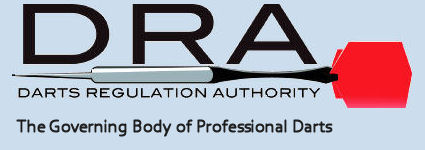 DRA AGENTS REGISTRATION RENEWAL FORMSigned:   Name:Date: Surname:First names:Home address:Town:Postcode:Postcode:Business address:Town:Postcode:Nationality:Date of Birth:Occupation:Home Phone:Mobile phone:Email address:Please provide details of all the DRA Registered Players that you represent. (Please continue on separate sheet if necessary).Please provide details of all the DRA Registered Players that you represent. (Please continue on separate sheet if necessary).Please provide details of all the DRA Registered Players that you represent. (Please continue on separate sheet if necessary).Please provide details of all the DRA Registered Players that you represent. (Please continue on separate sheet if necessary).Please provide details of all the DRA Registered Players that you represent. (Please continue on separate sheet if necessary).Name, address and email:Name, address and email:Name, address and email:Name, address and email:Name, address and email:Name, address and email:Name, address and email: